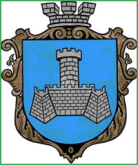 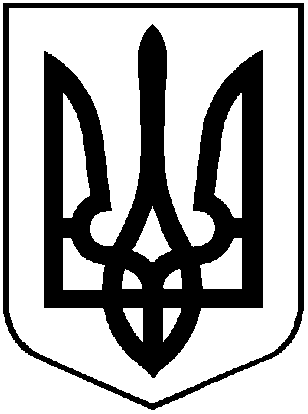 УКРАЇНАВІННИЦЬКОЇ ОБЛАСТІМІСТО ХМІЛЬНИКР О З П О Р Я Д Ж Е Н Н ЯМІСЬКОГО ГОЛОВИ      від  20.01.2020 р.                                                                                 № 20-рПро своєчасне упорядкуваннята передачу на державне зберіганнядо архівного відділу Хмільницькоїміської ради документів підприємств,установ, організацій у 2020 році.        Відповідно до ст. 3, 29, 31 Закону України «Про Національний архівний фонд та архівні установи», Порядку утворення та діяльності комісій з проведення експертизи цінності документів, плану роботи архівного відділу на 2020 рік, з метою своєчасної передачі на державне зберігання документів підприємств, установ, організацій, які продовжують зберігатись у відомчих архівах понад встановлений термін, керуючись ст.50,59 Закону України «Про місцеве самоврядування в Україні»:1. Керівникам підприємств, установ, організацій,  незалежно від форм власності, забезпечити передачу документів у повному обсязі до     архівного відділу Хмільницької міської ради в термін, визначений    графіком представлення  упорядкованих  документів для передачі на державне зберігання до архівного відділу Хмільницької міської ради у 2020 році.2. Документи передати в упорядкованому стані  з науково-довідковим апаратом (описи справ постійного зберігання, з кадрових питань, продовження до історичної довідки, акти про виділення документів для знищення), затверджені експертно-перевірною комісією Державного архіву Вінницької області.3. Доручити загальному відділу міської ради довести розпорядження до відома керівників підприємств, установ, організацій  згідно  з додатком № 1.4. Контроль за виконанням цього розпорядження покласти на керуючого справами виконкому міської ради  Маташа С. П.   В.о. міського голови,  секретар міської ради                                                       П. В. Крепкий                  С.П. Маташ                Р.М. Поліщученко                О.Д. Прокопович                Н.А. Буликова                                                                 Додаток 1 до розпорядження                                                                                                     міського голови                                                                                                   від  20.01.2020р. № 20-рГрафікпредставлення  упорядкованих  документів для передачі на державне зберігання до архівного відділу Хмільницької міської ради у 2020 році В.о. міського голови,  секретар міської ради                                                       П. В. Крепкий  № з/пНазва установи,організації,підприємстваЗа які рокиТерміни представ-ленняВідповідальна особа за своєчасне представлення1ПрАТ “Хмільниксільмаш”1992-2019 квітеньЗелінський М.З.2НВК: ЗШ I-III ступенів- гімназія  № 11999-2018травеньХраповіцька Г.К.3Хмільницька територіальна виборча комісія2015лютийСобчук М.П.4Медичний центр реабілітації залізничників Південно- Західної залізниці1993-2006липеньТурський О.Ф.5Управління освіти Хмільницької міської ради2015-2018 березеньКоведа Г.І.6Соколівська сільська рада1944-2018лютийКальянова Н.В.